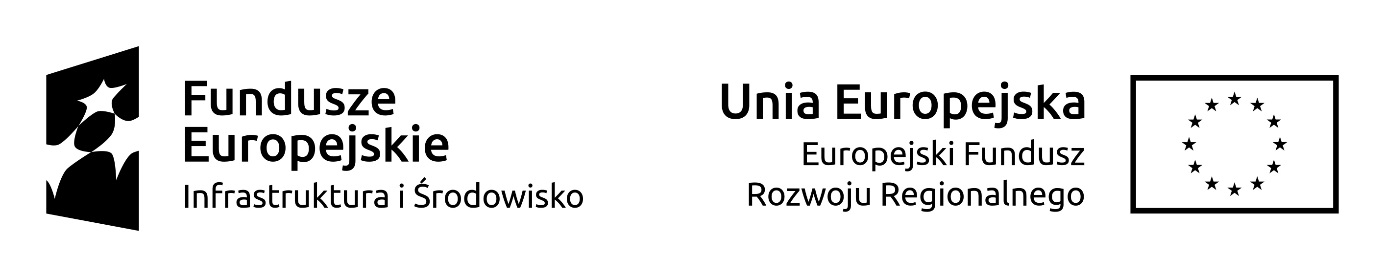                                                                                                                          Zawiercie, dnia 04.09.2018DO WSZYSTKICH WYKONAWCÓWdotyczy: DZP/PN/61/2018 - Dostawa sprzętu i aparatury medycznej przewidzianej w projekcie pn. „Poprawa jakości świadczeń zdrowotnych poprzez doposażenie Szpitalnego Oddziału Ratunkowego Szpitala Powiatowego w Zawierciu” – 3 pakiety. Zamawiający Szpital Powiatowy w Zawierciu odpowiadając na pytania informuje:Pytanie nr 1 – dotyczy pakietu nr 3Czy Zamawiający dopuści 45 dniowy termin realizacji dostawy?Odpowiedź: Tak, Zamawiający dopuszcza zaproponowany termin realizacji dostawy.W załączeniu poprawiony SIWZ, załącznik nr 1 do SIWZ – Formularz ofertowy, załącznik nr 5 do SIWZ – Istotne postanowienia umowy.